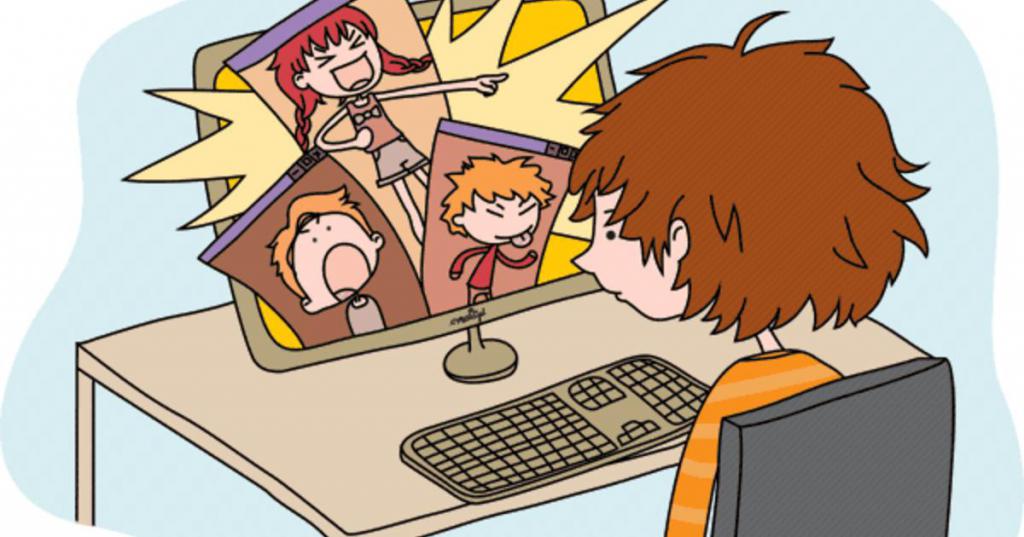 Как справиться с кибербуллингомПамятка для подростковНе спеши выбрасывать свой негатив в кибер-пространство;Создавай собственную онлайн-репутацию, не покупайся на иллюзию анонимности;Храни подтверждения фактов нападений;Игнорируй единичный негатив;Блокируй агрессоров;Не стоит игнорировать агрессивные сообщения, сообщай о них взрослымЕсли ты стал очевидцем кибербуллинга, правильным поведением будет:выступить против агрессора, дать ему понять, что его действия оцениваются негативно, поддержать жертву — лично или в публичном виртуальном пространстве предоставить ей эмоциональную поддержку,  сообщить взрослым (родителям, классному руководителю, педагогу-психологу) о факте некорректного поведения в кибер - пространстве. 